Instructivo para acceder a los libros digitales adquiridos en Editorial BrujasListado de títulos adquiridos (dos ejemplares de cada uno):Testimonios en la historia de las artes de Córdoba y Rosario.            Autores: Marcelo Nusenovich, Clementina Zablosky.  Enlace al Catálogo de Biblioteca de Artes: https://artes.biblio.unc.edu.ar/cgi-bin/koha/opac-detail.pl?biblionumber=25018Arte indígena. Categorías, prácticas, objetos.          Autores: María Alba Bovisio, Marta Penhos.               Enlace al Catálogo de Biblioteca de Artes:https://artes.biblio.unc.edu.ar/cgi-bin/koha/opac-detail.pl?biblionumber=31645Revista Avances nº 20.Enlace al Catálogo de Biblioteca de Artes: https://artes.biblio.unc.edu.ar/cgi-bin/koha/opac-detail.pl?biblionumber=31644&query_desc=kw%2Cwrdl%3A%20AVANCESTácticas de guionistas y estrategias de narradores audiovisuales.           Autor: Caminos Alfredo.           Enlace al Catálogo de Biblioteca de Artes:   https://artes.biblio.unc.edu.ar/cgi-bin/koha/opac-detail.pl?biblionumber=25135&query_desc=kw%2Cwrdl%3A%20caminos%20alfredoLos amigos del Guión. Leer y escribir historias audiovisuales.             Autor: Caminos Alfredo.           Enlace al Catálogo de Biblioteca de Artes: https://artes.biblio.unc.edu.ar/cgi-bin/koha/opac-detail.pl?biblionumber=24396&query_desc=kw%2Cwrdl%3A%20caminos%20alfredoUna vez en el registro debe dirigirse a: Recursos en línea: Acceso al documento digital 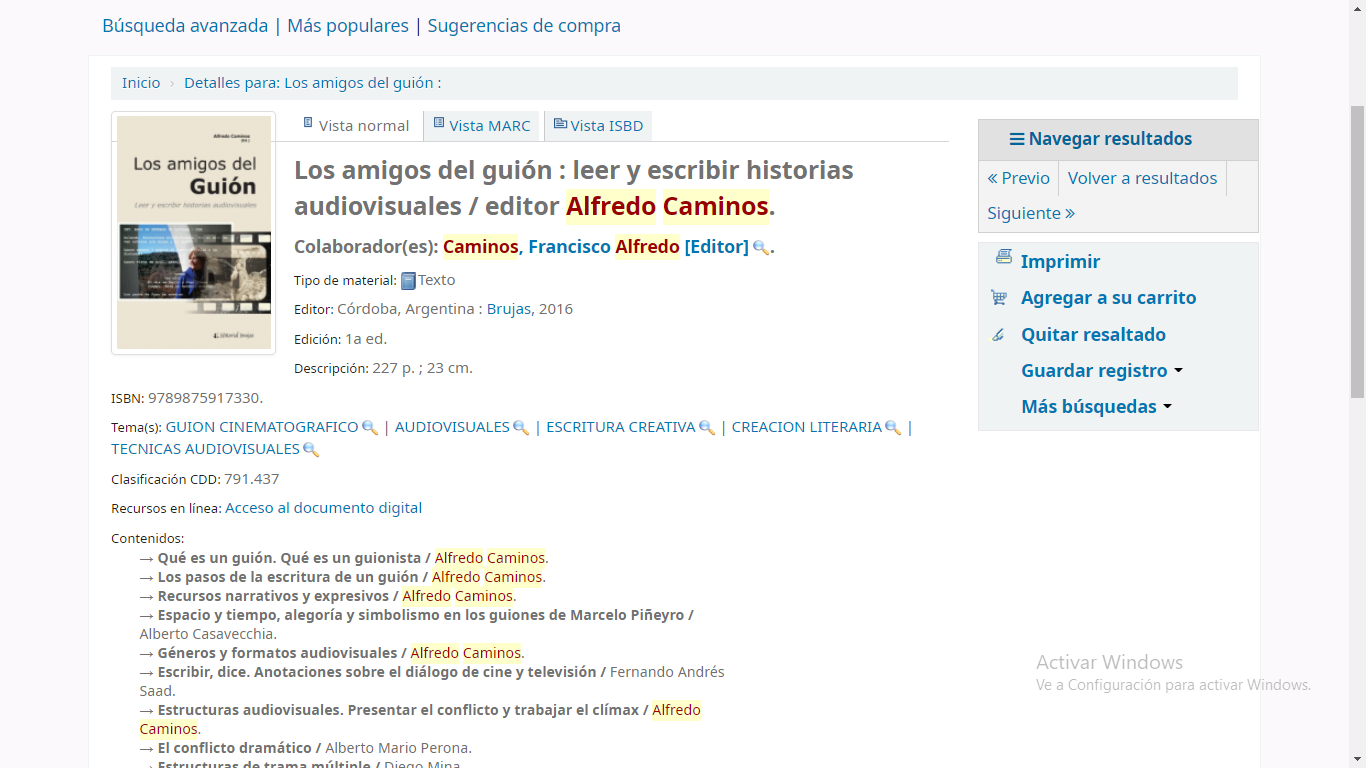 El enlace los llevará a la página de Editorial Brujas. Allí despliega el menú y selecciona MIS PUBLICACIONES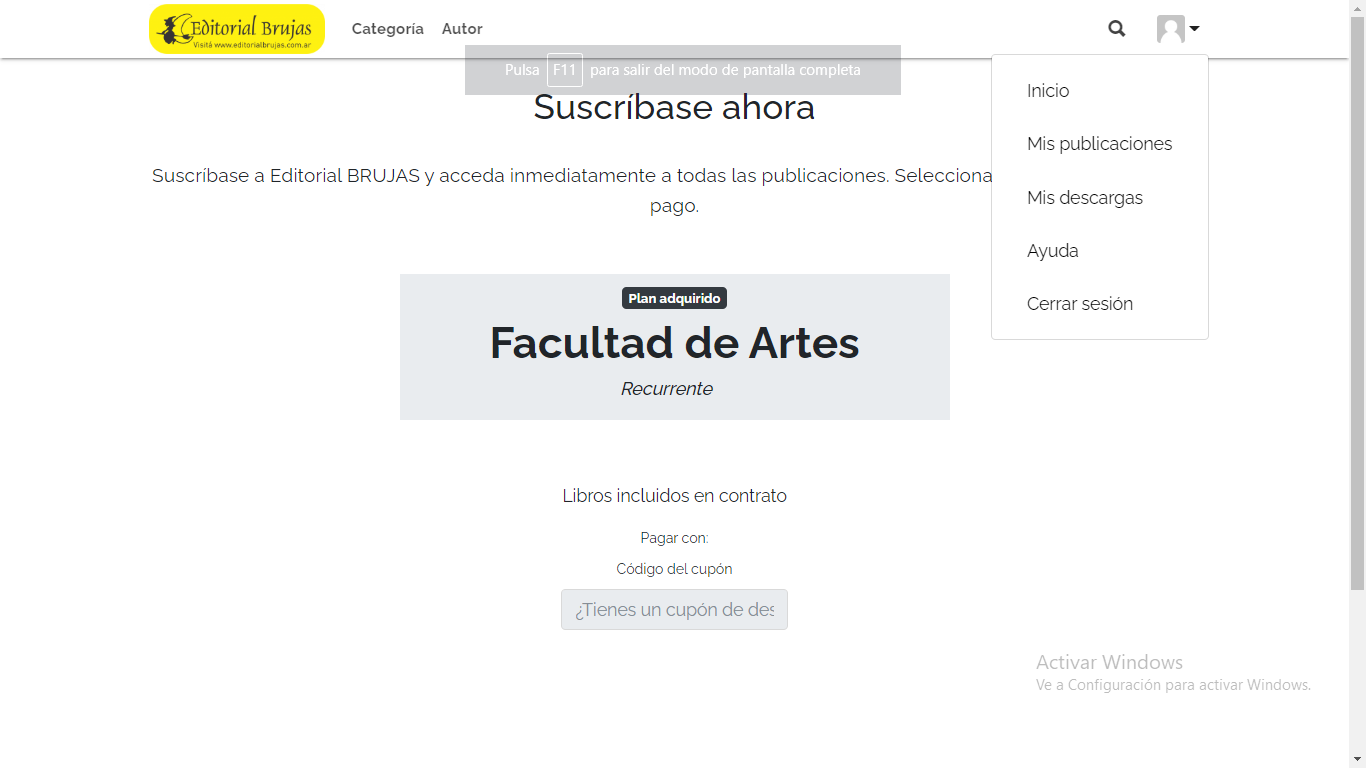 Allí podrá elegir qué documento desea leer.Disponemos de dos ejemplares de cada título. Si ambos están siendo leídos se deberá esperar la liberación de uno de ellos.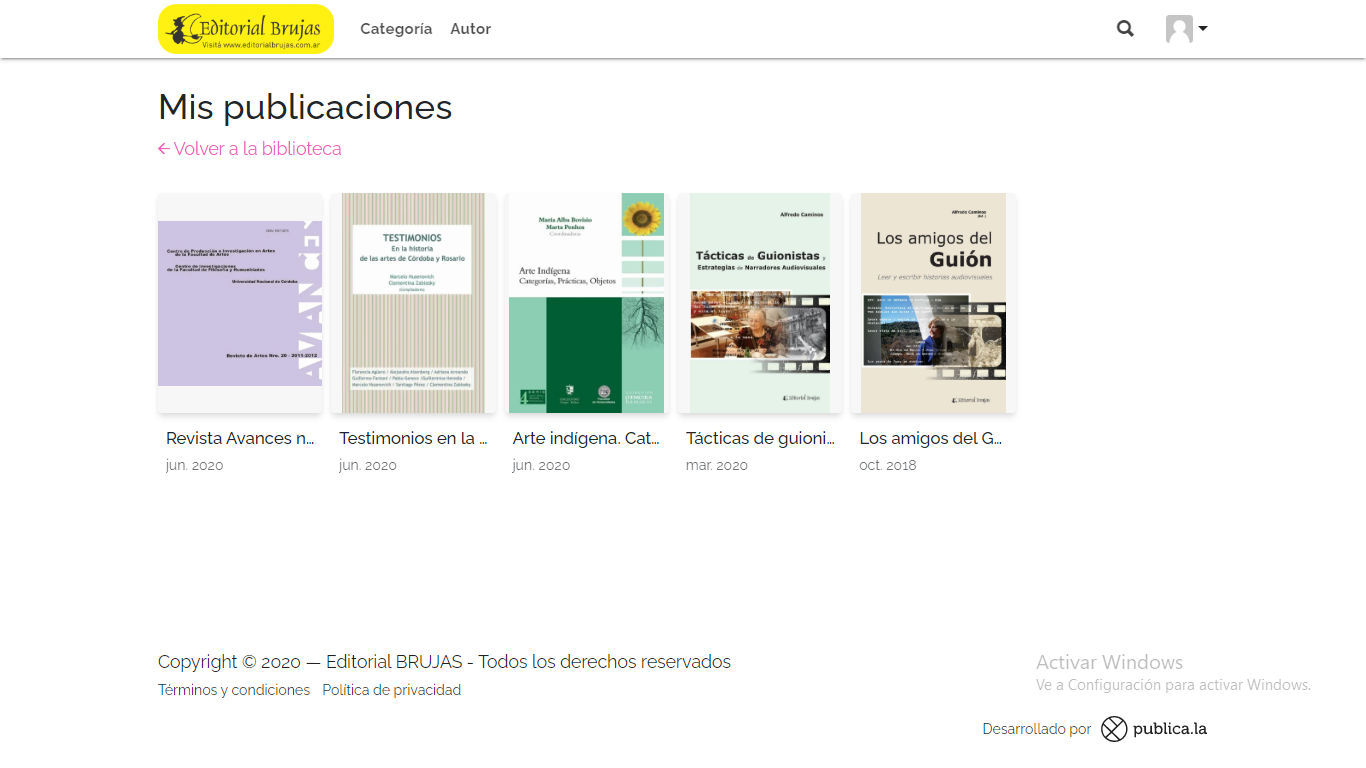 Y…a disfrutar la lectura La interface ofrece en la columna derecha las funciones de resaltado, tabla de contenidos, etc. Incluso algunos se pueden escuchar.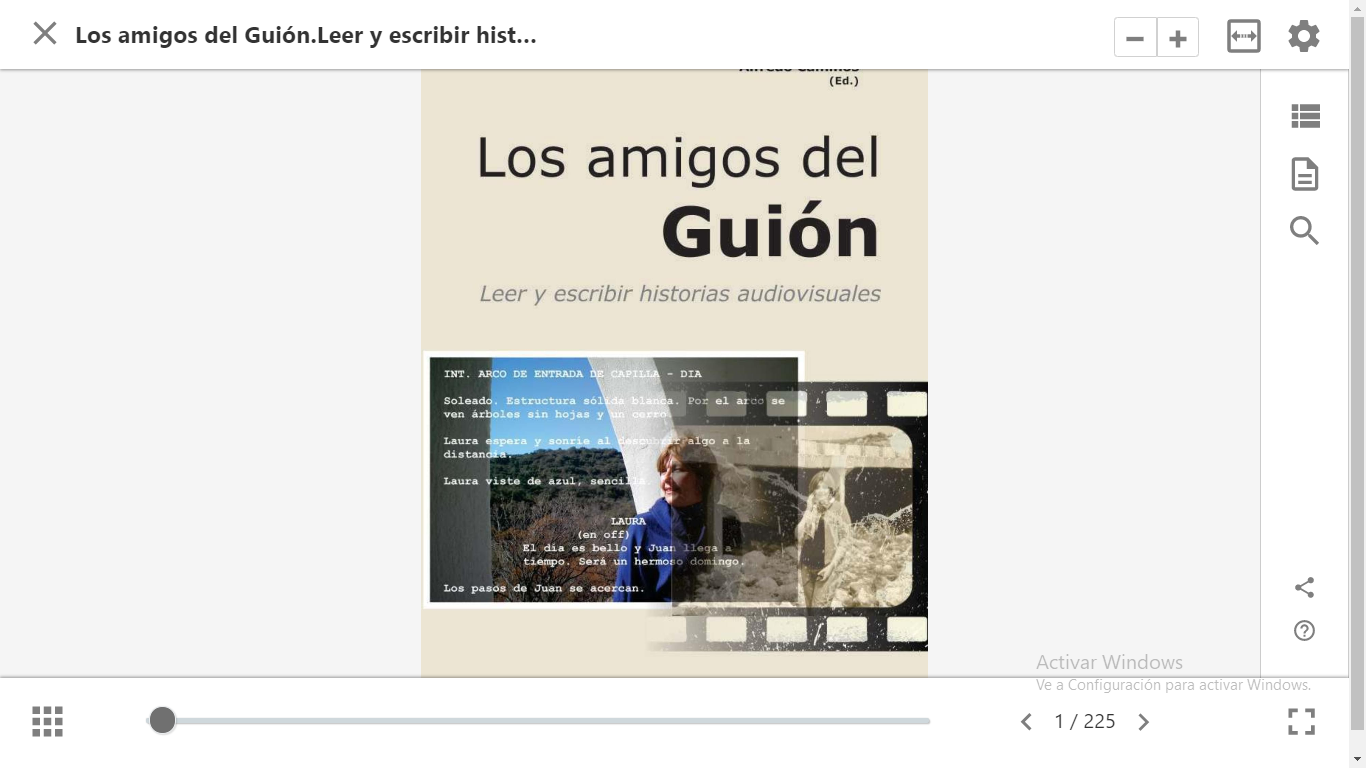 Ante cualquier duda comunicarse a: biblioteca@artes.unc.edu.ar